  									 Speiseplan                                                                                   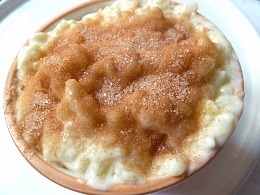 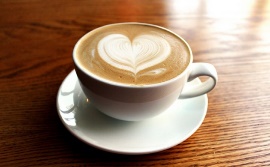 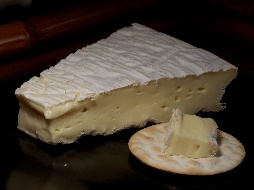 Datum               Menü I         Menü II       AbendbeilageMontag05.08.2019FruchtsuppeCurrywurst mit Pommes frites und KrautsalatBirnenpudding mit SahneFruchtsuppeGekochte Eier in Senf Sauce dazu Püree*Birnenpudding mit SahneRosmarin KartoffelnDienstag06.08.2019Soljankacremesuppe Paniertes Schweine Kotelette mit Ofenkartoffeln und SchwarzwurzelnEdelcreme Pfirsich MelbaSoljankacremesuppeGrießbrei mit Pflaumenkompott*Edelcreme Pfirsich MelbaRosinenbrot mit ButterMittwoch07.08.2019HühnersuppeMöhrenuntereinander mit hausgemachter FrikadelleSchichtdessertHühnersuppeFrische Blumenkohlköpfe mit Sauce Hollandaise*SchichtdessertMatjesfiletDonnerstag08.08.2019WaldpilzrahmsuppeLeberkäse Omelette mit SalatSahne PuddingWaldpilzrahmsuppeRiesen Champignons gefüllt mit Spinat und mit Käse überbacken*ahne PuddingBirneFreitag09.08.2019RotkohlsuppePaniertes Seelachsfilet in Zitronensoße mit ReisHeiße Himbeeren mit SahneRotkohlsuppeSemmelknödel in Paprika Rahmsauce*Heiße Himbeere mit SahneGurkensalatSamstag10.08.2019Weiße Bohneneintopf mit BauchfleischHerrencremeBrokkoli Suppe*HerrencremeMini FrikadelleSonntag11.08.2019TomatensuppeRömerbraten mit Kartoffeln und Leipziger AllerleiEisTomatensuppeRisotto mit Sommergemüse*EisMandarinen Kompott